Визитная карточка группы «Ягодка» 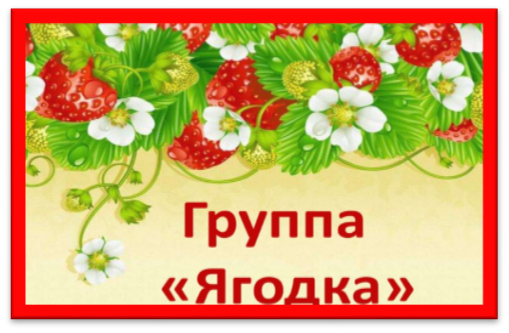 Наш девиз: Наша группа «Ягодка»
Это наш чудесный дом.
Очень дружно в нём живём,
Занимаемся, творим
И немножечко шалим! Сведения о воспитателях группы Матвеева Елена СергеевнаОбразование: высшееСтаж работы: 22 года Квалификационная категория: высшая квалификационная категория Голякова Мария Николаевна Образование: высшее Стаж работы: 15 летКвалификационная категория: первая квалификационная категорияПомощник воспитателя: Мельникова Елена НиколаевнаСостав группы детей Группу посещает 24 ребенка, из них 8 девочек, 16 мальчиков    Правила группы «Ягодка» 1. Детский сад работает с 7.30 до 18.00 2. Прием детей в группу детского сада идет с 7.30 до 8.00. Родители передают своих детей воспитателю лично в руки. Пожалуйста, не задерживайтесь, опоздания нарушают режим работы группы детского сада. Передавая ребенка воспитателю расскажите о том, как ребенок чувствует себя, какое у него настроение. 3. Ребенок и взрослые здороваются с воспитателем и помощников воспитателя в группе детского сада. Обучайте ребенка здороваться при встрече. 4. Если ребенок заболел - необходимо позвонить в детский сад и сообщить, что ребенка не будет. 5. Забирать ребенка имею право только родители и близкие родственники достигшие совершеннолетия. Если вы хотите доверить забирать ребенка из детского сада, к примеру няни, вам необходимо написать согласие у воспитателя группы. Это строгое правило в детском саду и его нужно соблюдать. 6. Если у вас изменился домашний номер или номер мобильного телефона вам необходимо известить об этом воспитателя детского сада. Питание в детском саду 1. Питание в детском саду трехразовое: завтрак, обед и полдник. Дополнительно: 2 завтрак в 9.00. 2. Если у вашего ребенка аллергия или непереносимость каких-то продуктов питания, обязательно сообщите об этом воспитателю детского сада. Одежда для детей 1. Ребенок должен быть одет по погоде. 2. Одежда ребенка должна быть чистой, замки легко открываться, пуговицы и застежки все должны быть на месте. 3. Длина брюк и юбки должна соответствовать росту ребенка, позволять малышу свободно двигаться и играть. 4. Головной убор должен быть всегда, не зависимо от времени года (зимой — шапка, летом - панама). 5. Зимой у ребенка обязательно должны быть варежки (или перчатки), шарф. 6. У ребенка должна быть сменная одежда, в которой он ходит в группе. Она должна храниться на вешалке в шкафчике. И один запасной комплект. 7. У ребенка должен быть комплект одежды для занятий физкультурой. Одежда должна храниться в отдельном пакете и подписано ФИО ребенка. 8. Желательно всю одежду и обувь подписать.Игрушки1. В детский сад разрешается приносить свои игрушки без мелких деталей, а также не дорогостоящие, так как воспитатель не несет ответственности за их сохранность. 2. Если ваш ребенок приносит в детский сад свои игрушки, он должен уметь ими делиться с другими ребятами из группы. 3. Если в группе объявлен карантин - игрушки приносить запрещено. 4. В детских садах не используются военизированные игрушки. Дни рождения в детском саду 1. В детском саду принято отмечать день рождения каждого ребенка индивидуально. 2. Группа собирается в круг, чтобы поздравить именинника веселой песней «Каравай».  Если ваш ребенок заболел: 1. Правило номер один - больных детей в группу детского сада не принимают. 2. Воспитатель не имеет право давать вашему ребенку лекарства и следить за его самочувствием. 3. Если ребенок заболел в детском саду воспитатель обязан сообщить родителям по телефону. 4. Если произошел несчастный случай, ребенок упал или еще каким-то образом повредился, воспитатель обязан оказать первую помощь и позвонить родителям. 5. Дети с кашлем и насморков в группу детского сада не принимаются. 6. Если ребенок пришел после болезни и нуждается в особом режиме, родители обязаны предупредить об этом воспитателя.Права родителей 1. Знакомиться с образовательной и учебной программами, режимом дня, условиями содержания ребенка, персоналом детского сада и руководителем. 2. Получать необходимые сведения о работе детского сада и их изменениях. Родители обязаны 1. Создавать необходимые условия для общего качественного развития ребенка и получения им начального образования в детском саду. 2. Придерживаться режима детского сада и необходимых требований по охране здоровья ребенка.   